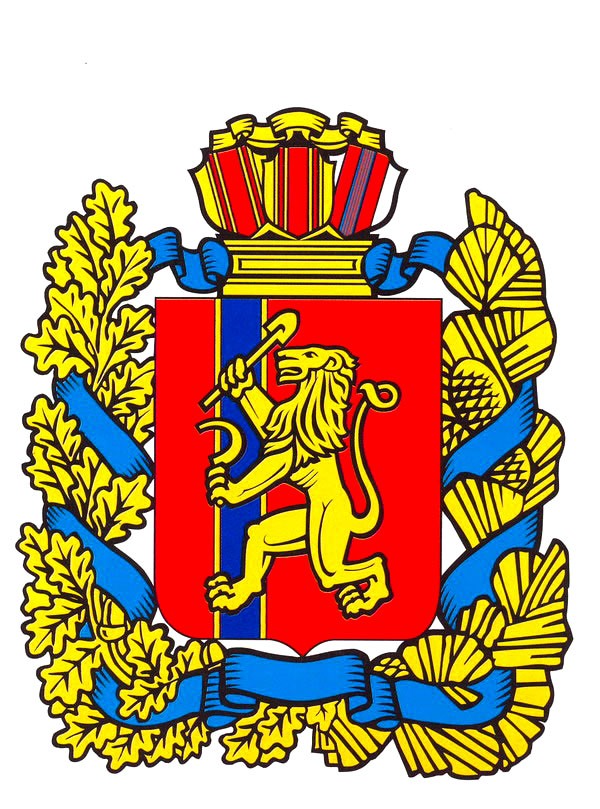 Администрация  Малиновского сельсоветаСаянского района Красноярского краяПОСТАНОВЛЕНИЕс. Малиновка23.03.2017										№7Об утверждении Порядка принятия решений о признании безнадежной к взысканию задолженности по платежам в бюджет Малиновского сельсоветаВ соответствии с пунктом 4 статьи 47.2 Бюджетного кодекса Российской Федерации, постановлением Правительства Российской Федерации от 06.05.2016 № 393 «Об общих требованиях к порядку принятия решений о признании безнадежной к взысканию задолженности по платежам в бюджеты бюджетной системы Российской Федерации», руководствуясь Уставом   Малиновского сельсовета, администрация Малиновского сельсовета 					ПОСТАНОВЛЯЕТ:1. Утвердить Порядок принятия решений о признании безнадежной к взысканию задолженности по платежам в бюджет Малиновского сельсовета  согласно приложению № 1. 2. Утвердить состав комиссии по поступлению и выбытию активов согласно приложению № 2. 3. Постановление вступает в силу после официального опубликования в газете «Вести поселения» и подлежит размещению в информационно-телекоммуникационной сети Интернет на сайте администрации Саянского района www.adm-sayany.ru. 4. Контроль за исполнением настоящего постановления возлагаю на себя.Глава администрации Малиновского сельсовета				А. И. МазуровПриложение № 1к постановлению администрации Малиновского сельсовета от 23.03.2017г. №7Порядок принятия решений о признании безнадежной к  взысканию задолженности по платежам в бюджет Малиновского сельсовета Саянского района1. Общие положения1.1. Порядок принятия решений о признании безнадежной к взысканию задолженности по платежам в бюджет Малиновского сельсовета (далее — Порядок, местный бюджет) устанавливает случаи принятия администрацией Малиновского сельсовета решения о признании безнадежной к взысканию задолженности по платежам в местный бюджет, перечень документов, необходимых для принятия такого решения, процедуру и сроки его принятия.1.2. Для целей настоящего Порядка под безнадежной к взысканию задолженностью по платежам в местный бюджет понимается задолженность по неналоговым доходам местного бюджета, числящаяся за юридическими или физическими лицами, в том числе индивидуальными предпринимателями, учитываемая на бухгалтерском балансе администрации Малиновского сельсовета, являющейся главным администратором доходов местного бюджета, не уплаченная в установленный срок, и взыскание которой оказалось невозможным в случаях, установленных пунктом 1.4 настоящего Порядка (далее - задолженность).1.3. Инициировать признание безнадежной к взысканию задолженностивправе главный бухгалтер администрации сельсовета (далее - инициатор списания задолженности).1.4. Задолженность признается безнадежной к взысканию и списывается в случае:1) смерти физического лица - плательщика платежей в местный бюджет или объявления его умершим в порядке, установленном гражданским процессуальным законодательством Российской Федерации;2) признания банкротом индивидуального предпринимателя плательщика платежей в местный бюджет в соответствии с Федеральным законом от 26.10.2002 № 127-ФЗ «О несостоятельности (банкротстве)» в части задолженности по платежам в местный бюджет, не погашенным по причине недостаточности имущества должника;3) ликвидации организации - плательщика платежей в местный бюджет в части задолженности по платежам в местный бюджет, не погашенным по причине недостаточности имущества организации и (или) невозможности их погашения учредителями (участниками) указанной организации в пределах и порядке, которые установлены законодательством Российской Федерации;4) принятия судом акта, в соответствии с которым администратор доходов бюджета утрачивает возможность взыскания задолженности по платежам в местный бюджет в связи с истечением установленного срока ее взыскания (срока исковой давности), в том числе вынесения судом определения об отказе в восстановлении пропущенного срока подачи заявления в суд о взыскании задолженности по платежам в местный бюджет;5) вынесения судебным приставом-исполнителем постановления об окончании исполнительного производства и о возвращении взыскателю исполнительного документа по основаниям, предусмотренным пунктами 3 и 4 части 1 статьи 46 Федерального закона от 02.10.2007 № 229-ФЗ «Об исполнительном производстве», если с даты образования задолженности по платежам в местный бюджет прошло более пяти лет, в следующих случаях:размер задолженности не превышает размера требований к должнику, установленного законодательством Российской Федерации о несостоятельности (банкротстве) для возбуждения производства по делу о банкротстве;судом возвращено заявление о признании плательщика платежей в бюджет банкротом или прекращено производство по делу о банкротстве в связи с отсутствием средств, достаточных для возмещения судебных расходов на проведение процедур, применяемых в деле о банкротстве;6) истечения срока давности исполнения постановления о назначении административного наказания, установленного Кодексом Российской Федерации об административных правонарушениях, при отсутствии оснований для перерыва, приостановления или продления такого срока.1.5. Документами, подтверждающими наличие оснований для принятия решений о признании безнадежной к взысканию задолженности по платежам в местный бюджет, являются следующие документы:	1) выписка из отчетности администрации Малиновского сельсовета об учитываемых суммах задолженности;2) справка администрации Малиновского сельсовета о принятых мерах по обеспечению взыскания задолженности;3) документы, подтверждающие случаи признания безнадежной к взысканию задолженности по платежам в местный бюджет, в том числе:а) документ, свидетельствующий о смерти физического лица - плательщика платежей в местный бюджет	или подтверждающий факт объявления его умершим;б) документ, содержащий сведения из Единого государственного реестра индивидуальных предпринимателей 	о прекращении деятельности вследствие признания банкротом 	индивидуального предпринимателя - плательщика платежей в местный бюджет,	из Единого государственного реестра юридических лиц о прекращении деятельности в связи с ликвидацией организации - плательщика платежей в местный бюджет;в) судебный акт, в соответствии с которым администрация Малиновского сельсовета  утрачивает возможность взыскания задолженности по платежам в бюджет в связи с истечением установленного срока ее взыскания (срока исковой давности), в том числе определение суда об отказе в восстановлении пропущенного срока подачи в суд заявления о взыскании задолженности по платежам в местный бюджет;г) постановление судебного пристава-исполнителя об окончании исполнительного производства при возврате взыскателю исполнительного документа по основаниям, предусмотренным пунктами 3 и 4 части 1 статьи 46 Федерального закона «Об исполнительном производстве».4) документы, подтверждающие проведение администрацией Малиновского сельсовета в рамках своей компетенции работы по взысканию задолженности по платежам в местный бюджет (копии уведомлений о погашении задолженности копии обращений в суд, копии обращений в службу судебных приставов, копии решений о дополнительном обеспечении исполнения обязательств способами, предусмотренными гражданским законодательством).2. Положение о комиссии по поступлению и выбытию активов2.1. Комиссия администрации Малиновского сельсовета по поступлению и выбытию активов (далее - комиссия) является постоянно действующим коллегиальным органом, образованным с целью принятия решений о признании безнадежной к взысканию задолженности по платежам в местный бюджет.2.2. Функциями комиссии являются рассмотрение, проверка и анализ указанных в пункте 1.5 настоящего Порядка документов, оценка обоснованности признания безнадежной к взысканию задолженности и принятие решения о признании безнадежной к взысканию задолженности или о невозможности признания безнадежной к взысканию задолженности.2.3. Комиссия состоит из 5 членов, председателя комиссии, заместителя председателя комиссии и секретаря комиссии.2.4. Заседание комиссии проводится председателем комиссии, а в его отсутствие - заместителем председателя комиссии и оформляется протоколом, который подписывается всеми присутствующими на заседании.Заседание комиссии считается правомочным, если на нем присутствует более половины членов комиссии.2.5. Организационное и информационное обеспечение деятельности комиссии осуществляется секретарем комиссии.В случае отсутствия секретаря комиссии его обязанности исполняет лицо, назначенное председателем комиссии, а в его отсутствие - заместителем председателя комиссии, из числа членов комиссии.2.6. Решение комиссии принимается путем открытого голосования простым большинством голосов от числа членов комиссии, присутствующих на - ее заседании. Каждый член комиссии имеет один голос. При равенстве голосов принятым считается решение, за которое проголосовал председательствующий на заседании комиссии. 2.7. При возникновении обстоятельств, указанных в пункте 1.3 настоящего Порядка, инициатор списания задолженности осуществляет сбор и подготовку документов, предусмотренных пунктом 1.5 настоящего Порядка, и направляет их в комиссию для принятия решения о признании безнадежной к взысканию задолженности по платежам в местный бюджет. 2.8. Председатель комиссии в течение 3 рабочих дней со дня поступления ему документов от инициатора списания задолженности назначает дату проведения заседания комиссии, с учетом установленного пунктом 2.10 настоящего Порядка срока принятия решения.2.9. Секретарь комиссии не позднее чем за 5 рабочих дней до дня проведения заседания комиссии уведомляет членов комиссии о дате проведения заседания.2.10. Комиссия в течение 20 рабочих дней со дня поступления документов, предусмотренных пунктом 1.5 настоящего Порядка, принимает одно из следующих решений:  1) о невозможности признания безнадежной к взысканию задолженности.2) о признании безнадежной к взысканию задолженности.2.11. Решение о невозможности признания безнадежной к взысканию задолженности принимается комиссией в случае:1) отсутствия предусмотренных пунктом 1.4 настоящего Порядка оснований для признания безнадежной к взысканию задолженности;2) непредставления документов, необходимых в соответствии с пунктом 1.5 настоящего Порядка для принятия комиссией решения о признании безнадежной к взысканию задолженности;3) недостаточности принятых мер по обеспечению взыскания задолженности по платежам в местный бюджет.2.12. Решение комиссии о невозможности признания безнадежной к взысканию задолженности оформляется в форме заключения о невозможности признания безнадежной к взысканию задолженности по платежам в местный бюджет, содержащее информацию об основаниях невозможности признания безнадежной к взысканию задолженности с предложением инициатору списания задолженности осуществить сбор необходимых документов и (или) принять необходимые меры по взысканию задолженности с указанием таких мер.2.13. Решение о признании безнадежной к взысканию задолженности оформляется актом, содержащим следующую информацию:1) полное наименование организации (фамилия, имя, отчество физического лица);2) идентификационный номер налогоплательщика, основнойгосударственный регистрационный номер, код причины постановки на учет налогоплательщика организации (идентификационный	 номер налогоплательщика физического лица);3) сведения о платеже, по которому возникла задолженность;4) код классификации доходов бюджетов Российской Федерации, по которому учитывается задолженность, его наименование;5) сумма задолженности;6) сумма задолженности по пеням и штрафам по соответствующим платежам в местный бюджет; 7) дата принятия решения о признании безнадежной к взысканию задолженности;8) подписи членов комиссии.2.14. Оформленный комиссией акт о признании безнадежной к взысканию задолженности в течение 3 рабочих дней со дня принятия комиссией соответствующего решения утверждается главой администрации Малиновского сельсовета.3. Заключительные положения3.1. После утверждения акта о признании безнадежной к взысканию задолженности администрация Малиновского сельсовета вносит соответствующие изменения в отчетность об учитываемых суммах задолженности по уплате платежей в местный бюджет согласно принятому комиссией решению о признании безнадежной к взысканию задолженности.3.2. Признанная безнадежной к взысканию задолженность подлежит списанию в порядке и сроки, установленные бюджетным законодательством.Приложение № 2к постановлению администрации Малиновского сельсовета от 23.03.2017г. № 7Состав комиссии по поступлению и выбытию активов в бюджет Малиновского сельсовета Саянского района Председатель комиссии- Глава администрации Малиновского сельсоветаА.И. МазуровЗаместитель председателя комиссии- Председатель комиссии по финансово-экономической деятельности, заместитель председателя сельского Совета депутатов В.П. СухоносСекретарь комиссии- Заместитель главы сельсоветаЮ.В. АлексееваЧлены комиссии- Главный бухгалтер сельсоветаЕ.В. Васькова,- Секретарь сельского Совета депутатовЕ.И. Лебедева